ПЕРЕЛІК
корекційно-розвиткових програм для дітей з особливими освітніми потребамиПовніші переліки програм з корекційно-розвиткових занять у спеціальних закладах загальної середньої освіти для освіти дітей з особливими освітніми потребами доступні на офіційних вебсайтах: МОН ІМЗО. Приєднуйтесь до групи “Електронна документація в роботі практичного психолога”, щоб першими отримати важливу інформацію.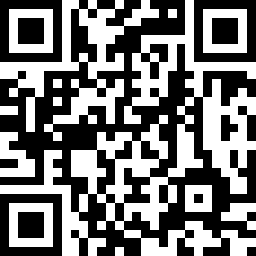 Назва програми з корекційно-розвиткової роботиАвториДля дітей з інтелектуальними порушеннямиДля дітей з інтелектуальними порушеннями«Розвиток мовлення»Хайдарова О. С., Блеч Г. О.«Розвиток мовлення з використанням методики ТАН-Содерберг»Заремба В. В., Ліщук Н. І., Морозова Н. В., Блеч Г. О.«Лікувальна фізкультура»Бобренко І.В.«Острівець здоров'я»Ковтун А. В., Кунникова О. О., Стригунова О. М., Бобренко І. В.«Театральна логоритміка»Папета О. В., Бобренко І. В., Демянович М. З., Компанієнко О. М, Гладченко І. В.«Барабанотерапія»Василевська Л. Є., Гладченко І. В.«Розвиток психомоторики та сенсорних процесів»Жук Т. Я., Трикоз С. В.«Азбука творчості»Чеботарьова О. В., Брусенська І. М.«Музичні краплинки»Шеклунова Н. О., Міненко А. В.«У світі ритмів»Левченко Л. Й., Гладченко І. В.«Соціально-побутове орієнтування»Ярмола Н. А.«Лего-конструювання»Лапін А. В.«Цікавий світ Монтессорі»Дишлюк Т. Б., Чеботарьова О. В.Для дітей із затримкою психічного розвиткуДля дітей із затримкою психічного розвитку«Корекція розвитку. Розвиток когнітивної сфери»Сак Т. В., Прохоренко Л. І.«Корекція розвитку. Розвиток особистісної сфери»Бабяк О. О., Баташева Н. І., Орлов О. В.«Розвиток мовлення»Омельченко І. М., Федорович Л. О.«Ритміка»Бабяк О. О.Для дітей з порушеннями зоруДля дітей з порушеннями зору«Корекція розвитку. Розвиток емоційно-вольової сфери дітей з порушеннями зору»Гудим І. М., Костенко Т. М., Довгопола К. С.«Соціально-побутове орієнтування»Легкий О. М.«Просторове орієнтування» (для сліпих дітей)Кондратенко С. В.Для дітей з порушеннями слухуДля дітей з порушеннями слуху«Розвиток слухового сприймання та формування вимови»Федоренко О. Ф., Зганяйко І. Ф.«Розвиток слухо-зоро-тактильного сприймання мовлення та формування вимови»Федоренко О. Ф., Патлай Ю. М.«Ритміка» (для глухих дітей)Вовченко О. А.«Ритміка» (для дітей зі зниженим слухом)Вовченко О. А.«Лікувальна фізична культура» (для глухих дітей)Форостян О. І., Шеремет Б. Г., Лещій Н. П., Малій В. М.«Лікувальна фізична культура» (для дітей зі зниженим слухом)Форостян О. І., Шеремет Б. Г., Лещій Н. П., Малій В. М.Для дітей з тяжкими порушеннями мовленняДля дітей з тяжкими порушеннями мовлення«Корекція розвитку»Рібцун Ю. В.«Корекція мовлення»Трофименко Л. І., Куравська Л. І.Для дітей з порушеннями опорно-рухового апаратуДля дітей з порушеннями опорно-рухового апарату«Корекція розвитку» (базова)Чеботарьова О. В., Іоганова Н. А.«Корекція розвитку. Соціальна адаптація першокласника»Яременко О. В.«Корекція розвитку. Розвиток пізнавальної діяльності»Наливкіна Н. М.«Корекція розвитку. Формування графічних навичок»Чорна І. В.«Корекція розвитку. Сенсомоторний розвиток»П'ята М. І.«Корекція розвитку. Лего-конструювання»Лапін А. В.«Корекція розвитку. Арт-корекція»Брусенська І. М.«Корекція розвитку. Формування навчально-мовленнєвої діяльності учнів за допомогою казки»Літинська Я. Г., Трембалович І. П.«Корекція розвитку. Розвиток комунікативної функції мовлення "Говірливий струмок"»Жеплінська С. В.«Корекція розвитку. Формування лінгвістичних понять на основі використання асоціативних схем»Татаринова О. М.«Корекція розвитку. Формування знань про довкілля засобами пізнавальних завдань»Гусак Т. О.«Корекція розвитку. Пізнай навколишній світ»Пігур О. В., Соколовська І. М., Лазорчин О. С.«Корекція розвитку. Цікава скринька»Коваль Л. В.«Корекція розвитку. Корекційна ритміка»Гладченко І. В., Шепічак О. О.«Корекція розвитку. Світ Монтессорі»Дишлюк Т. Б., Чеботарьова О. В.«Корекція розвитку. Готовність дитини до навчання в школі (діагностична методика)»Яременко О. В.«Корекція розвитку. Розвиток мовлення»Ільєнко Т. А., Стах О. Г.«Лікувальна фізична культура для дітей з порушеннями опорно-рухового апарату»Остапенко Т. В., Авраменко Л. Ю., Свистун Г. М.